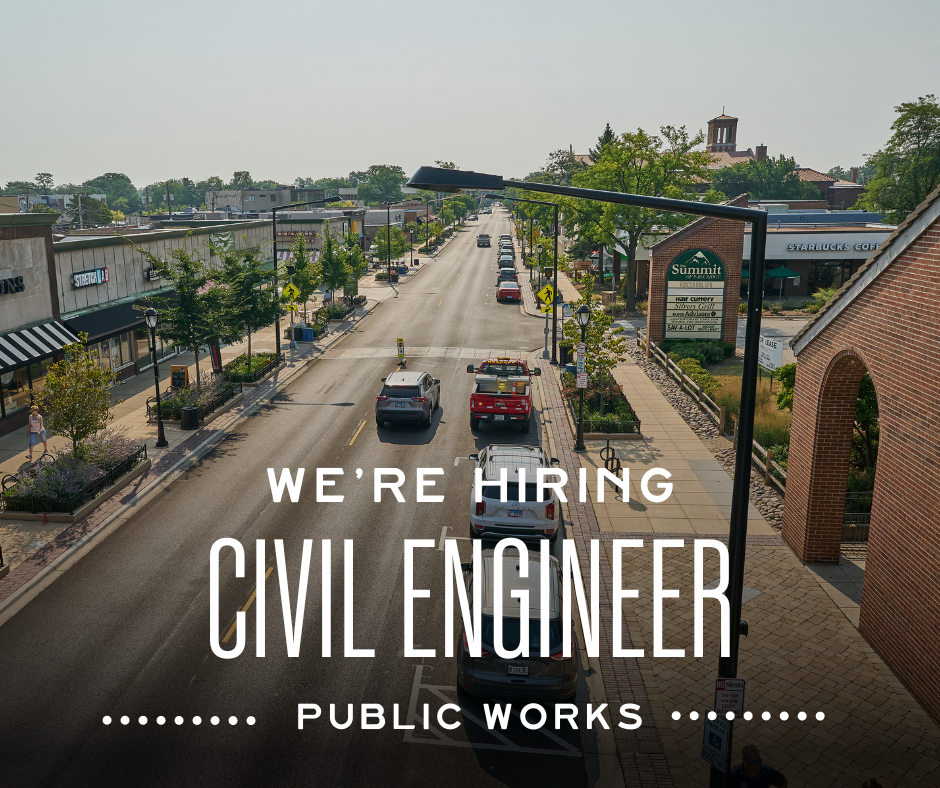 Come and be a part of our Amazing Team!
CIVIL ENGINEER Starting salary $70,097+ (DOQ)
Do you enjoy helping people, planning large scale projects and coordinating to ensure long term success?  
If so, this could be the job for you!
Come and be a part of this great team at the City of Park Ridge!

Please visit our website and job description for more information.Apply today!